KLASA: 363-01/19-01/03URBROJ: 2211/07-19-1Mihovljan, 25. 11. 2019.Na temelju članka 72. Zakona o komunalnom gospodarstvu („Narodne novine“ broj 68/18 i 110/18) i članka 39. Statuta Općine Mihovljan („Službeni glasnik Krapinsko-zagorske županije“ br. 5/13 i 11/18), Općinsko vijeće Općine Mihovljan na svojoj 20. sjednici održanoj dana 25. studenog 2019. godine, donijelo jePROGRAM ODRŽAVANJA  KOMUNALNE INFRASTRUKTURENA PODRUČJU OPĆINE MIHOVLJAN U 2020. GODINIČlanak 1.	Ovim Programom održavanja komunalne infrastrukture na području Općine Mihovljan u 2020. godini u skladu s predvidivim sredstvima i izvorima financiranja, određuju radovi na održavanju objekata i uređaja komunalne infrastrukture koji se razumijevaju obavljanjem komunalnih djelatnosti:održavanja nerazvrstanih cesta i javno prometnih površinaodržavanja i čišćenje javnih zelenih površinaodržavanja grobljaodržavanje javne rasvjeteČlanak 2.	Ovim se Programom utvrđuje opis i opseg poslova održavanja s procjenom pojedinih troškova, po djelatnostima, te iskaz financijskih sredstava potrebnih za ostvarivanje Programa s naznakom izvora financiranja.	Program održavanja komunalne infrastrukture u 2020. godini izrađen je u skladu s predvidivim sredstvima i izvornima financiranja utvrđenih Proračunom Općine Mihovljan za 2020. godinu.Članak 3.Sredstva za ostvarivanje Programa održavanja komunalne infrastrukture u 2020. godini planirana su u iznosu od 740.000,00 kuna, a predviđaju se iz sljedećih izvora:Članak 4.	Sredstva iz članka 3. ovog Programa utrošit će se za sljedeće namjene: 1. ODRŽAVANJE NERAZVRSTANIH CESTA I JAVNO PROMETNIH POVRŠINA	Pod održavanjem nerazvrstanih cesta podrazumijeva se skup mjera i radnji koje se obavljaju tijekom cijele godine na nerazvrstanim cestama, nabava kamenog materijala, usluge navoz i razgrtanja kamenog materijala, strojno prorezivanje nerazvrstanih cesta radi proširenja kolnika, kopanje odvodnih kanala sa odvozom zemlje, nabava i ugradnja betonskih cijevi u odvodne kanale radi odvodnje atmosferskih voda, sanacija klizišta te ostali radovi i usluge koji će se tijekom godine izvršavati, a vezani su uz nerazvrstane ceste. 	Pod nerazvrstanim cestama podrazumijevaju se površine koje se koriste za promet po bilo kojoj osnovi i koje su pristupačne većem broju korisnika, a koje nisu razvrstane ceste u skladu s Odlukom o razvrstavanju javnih cesta u državne ceste, županijske ceste i lokalne ceste prema posebnom propisu.	Dionice nerazvrstanih cesta, potrebne količine kamenog materijala, betonske cijevi i usluge građevinskom mehanizacijom utvrdit će načelnik na prijedlog Mjesnih odbora, a zavisno o visini sredstava po Mjesnim odborima.Financiranje navedenih potreba po ovom Programu predviđa se iz slijedećih izvora: prihod od komunalne naknade, šumskog doprinosa, vodnog doprinosa, tekuće pomoći iz županijskog proračuna, sufinanciranje građana – uređenje nerazvrstanih cesta, ostali prihodi proračuna.2. ODRŽAVANJE I ČIŠĆENJE JAVNIH ZELENIH POVRŠINA	Programom održavanja javnih zelenih površina na području Općine Mihovljan za 2020. godinu obuhvaćeni su svi uređeni dijelovi naselja Općine, tj. uređenje javnih površina u centru Mihovljana, dječja igrališta, aleji, nogostupa i drugim javnim površinama.	Pod održavanjem javnih zelenih površina podrazumijeva se čišćenje travnjaka od smeća (svakodnevno) u centru Mihovljana, košnja trave te sakupljanje otkosa (radovi se izvode najmanje 10 puta godišnje),proljetno čišćenje, održavanje i njega drveća, ukrasnog grmlja i drugog bilja, obrezivanje i sakupljanje biološkog otpada s javnih zelenih površina, ručno čišćenje prometnica nakon zimskog održavanja prometnica, ručno čišćenje javnoprometnih površina, sabiranje i utovar smeća, pražnjenje koševa, obnova popločenih i nasipanih površina u parkovima, opreme na dječjim igralištima, fotosanitarna zaštita bilja i biljnog materijala za potrebe održavanja i drugi poslovi potrebni za održavanje tih površina.Financiranje navedenih radova predviđeno je iz slijedećih izvora: komunalna naknada, sufinanciranje građana – uređenje odvodnih jaraka, ostali prihodi proračuna3. ODRŽAVANJE GROBLJA	Pod održavanjem groblja podrazumijeva se održavanje i uređenje zajedničkih dijelova na groblju, uređenje i održavanje staza na groblju, košnja trave i uređenje zelenila na groblju, održavane prostora i zgrada za obavljanje ispraćaja i ukopa pokojnika te uređivanje putova, usluga i materijala za održavanje objekta mrtvačnice, zelenih i drugih površina unutar groblja.Izvor financiranje: grobna naknada, ostali prihodi proračuna4. ODRŽAVANJE JAVNE RASVJETE	Pod održavanjem javne rasvjete podrazumijeva se upravljanje i održavanje instalacija javne rasvjete; uključujući podmirivanje troškova električne energije, materijala za održavanje i uslugu održavanja mreže javne rasvjete, projekte i suglasnosti vezane uz javnu rasvjetu, za rasvjetljavanje površina javne namjene.Izvor financiranja: komunalna naknadaČlanak 5.Ovaj Program održavanja komunalne infrastrukture na području Općine Mihovljan u 2020. godini sastavni je dio Proračuna Općine Mihovljan za 2020. godinu, a objaviti će se u „Službenom glasniku Krapinsko-zagorske županije“                                                                                                                                                                                                       Predsjednik Općinskog vijeća										Željko Čleković                                                                                        DOSTAVITI:Ministarstvo financija, Katančićeva 5, 10000 Zagreb, lokalni.proracuni@mfin.hr (obavijest o objavi – link Službenog glasnika i web stranice Općine Mihovljan)Državni ured za reviziju, Područni ured Krapina, Gajeva 2/II, 49000 Krapina, dur.krapina@revizija.hr (obavijest o objavi – link Službenog glasnika i web stranice Općine Mihovljan)Ured državne uprave u Krapinsko-zagorskoj županiji, Služba za opću upravu, n/r Maja Jerneić Piljek, Magistratska 1, 49000 Krapina (nadzor),Krapinsko-zagorska županija, Upravni odjel za poslove Županijske skupštine, n/r Svjetlane Goričan, Magistratska 1, 49000 Krapina (za objavu),Krapinsko-zagorska županija, Upravni odjel za financije i proračun, Magistratska 1, 49000 Krapina, (obavijest o objavi – link Službenog glasnika i web stranice Općine Mihovljan)Oglasna ploča i WEB stranica Općine Mihovljan,Općinskom načelniku Općine Mihovljan,Jedinstveni upravni odjel, ovdje,Prilog zapisniku,Pismohrana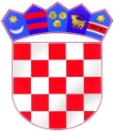 REPUBLIKA HRVATSKAKRAPINSKO - ZAGORSKA ŽUPANIJAOPĆINA MIHOVLJANOPĆINSKO VIJEĆEMihovljan 48, 49252 Mihovljane-adresa: opcina-mihovljan@kr.t-com.hrtel: 049 435 378, Fax: 049 435 498R.b.OPISPLAN (kn)1.Komunalna naknada240.000,002.Šumski doprinos1.000,003.Prihod od grobne naknade200.000,004.Tekuće pomoći iz Županijskog proračuna-tekuće i inv. održ. k. i.150.000,005.Vodni doprinos15.000,006.Suf. građana – uređenje nerazvrstanih cesta5.000,007.Suf. građana – uređenje odvodnih jaraka10.000,008.Ostali prihodi Proračuna119.000,00UKUPNO740.000,00R.b.OPISPLAN (kn)1.Prijevoz materijala po cestama100.000,002.Rad strojem60.000,003.Košnja bankina uz nerazvr. ceste i zemlj. u opć. vl. 70.000,004.Saniranje udarnih jama na neraz. cestama i uređenje bankina55.000,005.Županijska cesta – zemljani radovi5.000,006.Izdaci za zimsku službu80.000,007.Kameni materijal za ceste75.000,008.Cijevi za ceste i odvodnju25.000,009.Prometni znakovi15.000,00R.b.OPISPLAN (kn)1.Uređenje odvodnih jaraka20.000,002.Sanacija divljih odlagališta15.000,003.Održavanje groblja i javnih površina110.000,004.Tekuće uređenje centra Mihovljan10.000,00R.b.OPISPLAN (kn)1.Prijevoz materijala – Mjesno groblje3.000,002.Groblje:izrada betonskih okvira50.000,003.Kameni materijal – Mjesno groblje Mihovljan3.000,00R.b.OPISPLAN (kn)1.Izdaci za održavanje javne rasvjete24.000,002.Dijelovi za javnu rasvjetu20.000,00